Мишин Егор Анатольевич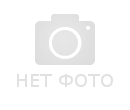 физическое лицо, РоссияРейтинг (41) Контакты Добавить в избранноеГлавнаяТовары и услуги (7)Предлагаем корма, премиксы, БВД для птиц, КРС, свиней. Идеальное качество при невысоких ценах! Производим всё сами! Возможна доставка нашим транспортом по России. Упаковка от 5 до 50 кг. Опт и розница. Находимся в Саратовской области.По желанию Заказчика доработаем рационы, проконсультируем, введём любые, нужные Заказчику компоненты в корм/премикс/БМВД.Витрина товаров:￼Престартер для поросят29.00 руб / кг.￼Престартер для телят29.00 руб / кг.￼Комбикормот 15.00 руб / кг.￼Кролики300 руб / голову￼БМВД (белково-витаминно-минеральные добавки) для кроликов35.00 руб / кг.￼Премиксот 25.00 руб / кг.Товары и услуги:Комбикорма, зерносмеси (4)Кормовые добавки (1)Премиксы (1)Кролики (1)Контакты:Контактное лицо:Мишин Егор АнатольевичНаселенный пункт:Энгельс(Саратовская обл., РФ)Телефон:+7 (937) 800-61-00 (Отдел продаж)